Ledenbrief VZW ‘t Plêmke van 10 juli 2022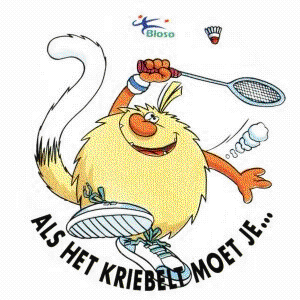 1. Woordje van de voorzitter Beste leden,Hierbij ontvang je de ledenbrief voor het seizoen 2022-2023.Het afgelopen seizoen was er eentje om in te kaderen in vergelijking met devoorgaande. Een forse stijging van ons ledenaantal, nieuwe sponsors, eenspannende competitie en zelf een paar baby’s bij de leden. Goddank blevenwe gespaard van een zoveelste Covid-19 golf en hebben we een volledigseizoen kunnen afwerken.Voor het komende seizoen staan er enkele veranderingen te gebeuren.Het bestuur heeft beslist om na vele jaren te stoppen met onze jeugdwerking. Ook de competitietraining door Luc Vandeput houdt op te bestaan.We stellen ons vertrouwen in de tips en trainingen van Mathy. Voor decompetitie werden er 2 ploegen ingeschreven, namelijk een Heren ploeg in2°provinciale en een gemengde ploeg in 4°interprovinciale afdeling.We wensen onze competitiespelers dan ook een sportief en blessurevrijseizoen toe. Voor onze recreanten hopen we op een blessurevrij seizoen metveel speelgenot.Met sportieve groeten en tot in augustus.Luc BertrandVoorzitterWat kunnen jullie verwachten voor het seizoen 2022-20232. Speeluren & LidgeldVolwassenenWe starten het komende seizoen uitzonderlijk op maandag 1 augustus 2022 om 18u30. Het seizoen zal eindigen op donderdag 29 juni 2023.    Maandag 	: 18.30 - 20.00u 	Vrij spel   Donderdag	: 19.00 - 20.30u 	Vrij spel			  20.30 - 22.00u 	Vrij spel  19.15 – 22.00u	Competitie Geef dus duidelijk aan in welke blokken je wenst te spelen.Je inschrijving is enkel geldig als zowel inschrijvingsformulier EN lidgeld bij onze secretaris en/of penningmeester zijn.Aandacht: Je kan je lidgeld storten op onze zichtrekening (IBAN BE95 0682 3472 3758) Het rekeningnummer kan je ook terugvinden onderaan het inschrijvingsformulier.Graag uw lidgeld betalen voor 15 september 2022. Voor de competitiespelers, die dan hun lidgeld nog niet betaald hebben, spelen niet meer mee tot hun lidgeld betaald is. Dit is fair ten opzichte van de andere spelers die wel tijdig betaald hebben.Dank U voor uw begrip.	Er zijn bepaalde kortingen op het lidgeld waar je kunt van genieten:         * Familiekorting = 5 € per bijkomend familielid bij inschrijving.* Leden die helpen kunnen 5 euro verdienen als ze helpen bij een kasactiviteit.Alle kortingen worden tijdens het seizoen verrekend.  3.	TrainingVoorlopig zullen trainingen voor recreanten enkel op aanvraag gebeuren bij Luc Bertrand. Voor de competitiespelers zijn er trainingen voorzien. Deze zullen wekelijks doorgaan op donderdagavond tussen 19u00 en 20u30 of in functie van de competitiekalender. 4.	CompetitieDe thuiswedstrijden worden gespeeld in de sporthal T.I.O. op donderdag (19.15-22.00u). Dit seizoen loopt de competitie van september tot mei. De definitieve kalender krijgen jullie tijdig van Jan Lecoque. Voor het komende seizoen is er een heren en een gemengde ploeg ingeschreven.Daar we sponsorgeld bekomen voor de werking van onze club dienen we wel te melden dat het dragen van het competitie T-shirt tijdens de wedstrijden verplicht is.Bijkomende info over de competitie kan je vinden op onze eigen website (http://www.plemketongeren.be) en op de website www.toernooi.nl. Spe(e)l(st)ers die informatie over tornooien wil ontvangen, moeten dit melden aan Stefan. Hij zal je dan op een mailing lijst plaatsen. 5. Kas – en ledenactiviteitenZoals je weet houden we elk seizoen 2 activiteiten om onze kas te spijzen en zo het inschrijvingsgeld te drukken. Indien je wenst mee te helpen aan één van deze activiteiten ( pasta avond of BBQ), geef dan je naam door aan onze secretaris via het inschrijvingsformulier. Door te helpen beloon je jezelf door een korting te krijgen op je inschrijvingsgeld. Kasactiviteiten:Pasta avond: oktober 2022Barbecue: juni 2023Andere leuke maandelijkse activiteiten: Familiedag:  november 2022,  februari 2023Badmintonstage: weekend 21 oktober 2022Laser gamen: december 2022Nieuwjaarsreceptie: 5 januari 2023Bowling:  april 2023Mini voetbal: juni 2023Indien je een leuke activiteit weet, laat het onze eventmanager (Tara Fuchs) weten dan kan die bekijken of dit interessant als volgende activiteit. We staan zeker open voor goede ideeën en een gezamenlijke uitwerking van deze activiteit. Denk ook aan onze sponsors, zij denken ook aan U.Hierbij kunnen we jullie melden dat we bij onze sponsors twee cafés van de Grote Markt hebben, namelijk Ben’s Café en The Pub. Om een goed contact met deze sponsors te houden gaan we als de omstandigheden het toelaten op donderdag na de badminton  even langs om iets te nuttigen. Sinds kort hebben we nog een derde sponsor, namelijk de firmaTarmak Aviation van ons lid Thomas, waarvoor dank.     6. 	BestuurHieronder kan je zien wie welke verantwoordelijk draagt binnen het bestuur.      Luc Bertrand:	Voorzitter - initiatie Jan Lecoque:	Ondervoorzitter - competitie - secretarisStefan Wijnants:     PenningmeesterJimmy Beumer:      	Public Relations en websiteTara Fuchs:            	EvenementenMaarten Bamps:   	Materialen en kledingWe zoeken mensen die willen meehelpen aan de sponsoring. Momenteel heeft de club al enkele sponsors, die jullie kunnen terugvinden op de website, ladderbord en andere uitnodigingen en/of activiteiten. We willen bekijken op welke manieren we meer sponsoring kunnen aantrekken. Geef je naam door aan het bestuur indien je hieraan wil meewerken.7. Materiaal & KledingShuttlesBeperk het aantal shuttles op je veld. Je kunt toch maar met 1 shuttle spelen. Draag zorg voor de shuttles dan gaan ze langer mee. Te hard knijpen erop, is nergens voor nodig.Na de badminton moeten alle plastic shuttles terug in de kokers bij het ladder -en infobord.Alle spelers kunnen veren shuttles kopen via de club aan een democratisch prijs (€ 19). In een koker zitten 12 shuttles.GripsHeb je een nieuwe grip nodig? Dan moet je bij Luc Bertrand zijn. Je kunt bij hem een nieuwe grip kopen tegen € 3,00. En als je het lief vraagt, zal hij deze nieuwe grip zeker om je racket draaien.RacketsDe club verkoopt ook rackets aan democratische prijzen € 55,00. Wens je een racket aan te kopen, neem dan contact op met iemand van het bestuur.KledingWil je een club T-shirt bestellen? Neem dan contact op met iemand van het bestuur. Bij de start van het nieuwe seizoen kan je T-shirts kopen tegen de ACTIEPRIJS van € 5,00.Voor de competitiespelers hebben we een sponsor gevonden die de shirts voor de competitie wil sponsoren. Alle spelers die competitie gaan spelen, moeten dit shirt dragen. Extra competitie shirts kunnen tegen betaling bekomen worden. 8. CommunicatieHeb je een e-mailadres dat je regelmatig gebruikt? Geef dit adres dan door aan onze secretaris. Dan kunnen we je alle informatie van de club via e-mail sturen. Duid aan op het inschrijvingsformulier hoe je graag geïnformeerd wil worden volgend seizoen. Via e-mail en/of per post of persoonlijk in de sporthal.’t Plêmke is ook op Facebook te vinden. Je kunt op die manier ook onze activiteiten volgen. Wordt dus lid van de groep BC ’t Plêmke Tongeren. Alle belangrijke club informatie en formulieren kun je terugvinden op onze websitewww.plemketongeren.beHeb je nog vragen, opmerkingen, enz. laat ze ons weten. Je kunt altijd terecht bij iemand van het bestuur. Met sportieve groetjes,Het bestuur1 blok100 euro2 of meer blokken120 euroCompetitie130 euroLidgeld Jeugd –16 jaar80 euro